El tiempo vocabulary¿Qué tiempo hace?: What is the weather like?        Está nevando: it is snowingEstá lloviendo: it is raining                                            Está nublado: it is cloudy Hay neblina: it is foggyHay viento: it is windyHace sol: it is sunnyHace frío: it is cold Hace fresco: it is cool Hace calor: it is hotEl cielo está despejado: the sky is clear Hay una tormenta: there is a stormHay un huracán: there is a hurricane Hay un tornado: there is a tornadoHace mal tiempo: bad weather Hace buen tiempo: good weather Hay truenos: there are thundersHay relámpagos: it is lightning Listen to the word the teacher says and circle the correct picture that corresponds to the Spanish meaning.     A                  B                   C       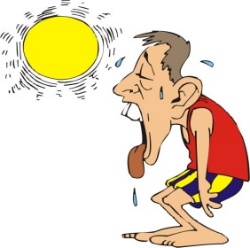 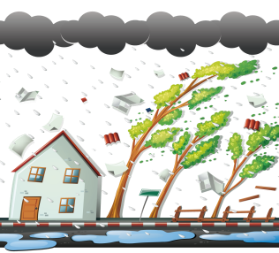 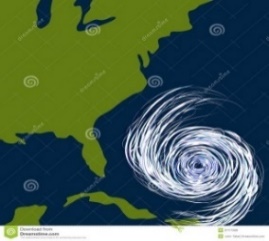    2.                A                  B                    C                   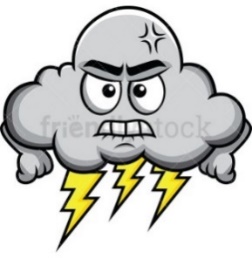 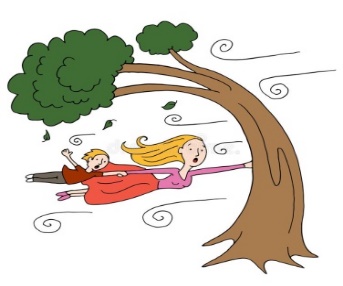 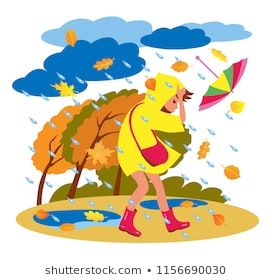    A                 B                    C                             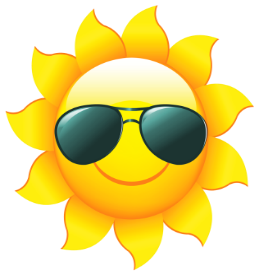 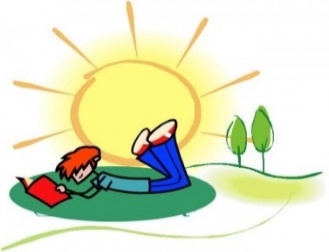 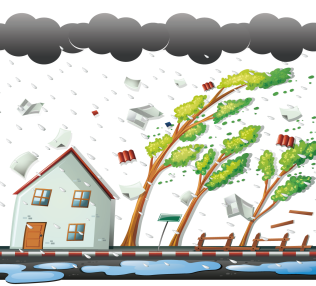 4.                   A                  B                    C                                                           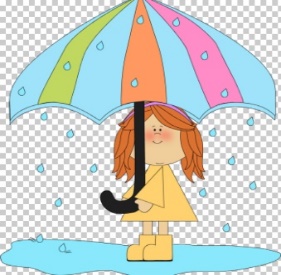 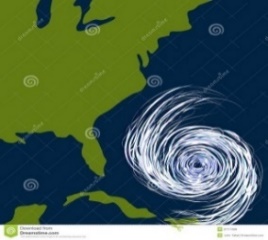 5.                    A                  B                    C                                                           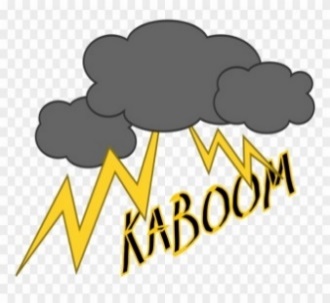 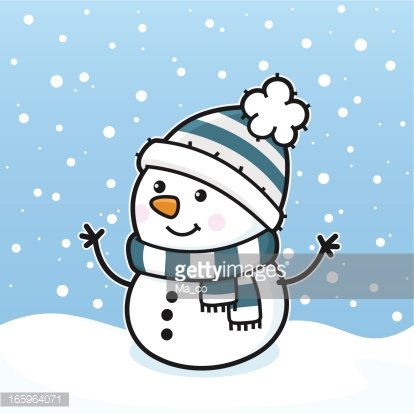 Mrs. Powell email: FPowell@fbcs.edu.ky Grade 2 Spanish – week of March 30 – April 3rd lesson 2.Grade 2 Spanish – week of March 30 – April 3rd lesson 2.El tiempo, listening activity  El tiempo, listening activity  Lesson ObjectiveThe students will be able identify the words from the vocabulary “el tiempo” by listening.SuppliesVocabulary and listening activity paper.Computer/Phone with Internet Vocabulary ¿Qué tiempo hace?: What is the weather like?        Está nevando: it is snowing               Está lloviendo: it is raining                                            Está nublado: it is cloudy                    Hay neblina: it is foggyHay viento: it is windy                         Hace sol: it is sunnyHace frío: it is cold                               Hace fresco: it is cool Hace calor: it is hot                              El cielo está despejado: the sky is clear Hay una tormenta: there is a storm    Hay un huracán: there is a hurricane Hay un tornado: there is a tornado     Hace mal tiempo: bad weather Hace buen tiempo: good weather        Hay truenos: there are thundersHay relámpagos: it is lightning Step 1Watch video from youtube: https://youtu.be/ZZDraJ32Dhs Repeat the words form the vocabulary after the teacher.Step 2Without looking at the vocabular listen to the words the teacher will say and then circle the correct pictures that matches with the word in Spanish she says. In case you can’t print the document write the number of the question and then write the correct letter in a papper.Example: 1 (B)2 (c ) 